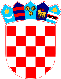 REPUBLIKA HRVATSKAVUKOVARSKO-SRIJEMSKA ŽUPANIJAOPĆINA TOVARNIK 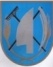 OPĆINSKO VIJEĆEKLASA: 021-05/19-03/34URBROJ: 2188/12-04-19-1Tovarnik, 19.7.2019.Temeljem članka 31. Statuta Općine Tovarnik („Službeni vjesnik“ Vukovarsko-srijemske županije broj 4/13, 14/13 i 1/18 ), Općinsko vijeće Općine Tovarnik na svojoj 20. sjednici održanoj 19.7.2019., donosi:ODLUKU
o prodaji suvlasničkog dijela nekretninaČlanak 1.Ovom Odlukom odlučuje se da će se prodati suvlasnički dio nekretnine u Savudriji, k.č.br.3/4, 4/1, 4/2 i 37/8 k.o. Savudrija, te suvlasnički dio nekretnine u Biogradu na Moru, k.č.br. 3398/1, 3398/2 i 3399 k.o. Biograd na moru.Članak 2.Ova Odluka stupa na snagu osmi dan od dana odjave u Službenom vjesniku Vukovarsko-srijemske županije.PREDSJEDNIK OPĆINSKOG VIJEĆADubravko Blašković